MATERIAL SAFETY DATA SHEETPhotoluminescent pigment Yellow-Green01. FIRM AND PRODUCT IDENTIFICATIONGlowin’ NeonP.O.Box 3614New Bern, NC 285641 (252) 349-7705Commercial product name: Yellow-Green Glow Powder02. COMPOSITION/INFORMATION ABOUT COMPONENTSCharacterization: strontium aluminate europium doped components: Al2 O4 .Dy0.02 .Eu0.01 .Sr0.9703. IDENTIFICATION OF EVENTUAL HAZARDSThis material safety data sheet (MSDS) has been prepared in compliance with tie federal OSHA hazard communication standard 29 cfr 1910.1200. This product is considered to be a non-hazardous substance under that standard.04. MEASURES OF FIRST AIDAfter	- inhalation:	Remove to fresh air.eye contact:	Flush with water for 5 minutes.skin contact:	wash off with soap & water.swallowing:	Flush the mouth with water.ingestion: Drink quantities of water & induce vomiting.05. MEASURES IN CASE OF FIRESuitable extinguishing media: water/foam/ABC powder/carbon dioxide.Extinguishing media that must not bed for safety reasons: none.Special exposure hazards arising from the substance or preparation itself, its combustion products or from resulting gases: None.Special protective equipment for firefighting: fire fighters should wear self-contained breathing apparatus when fighting chemical fires. Use water spray to cool nearby containers and structures exposed to fire. This product will not burn. use appropriate techniques to fight surrounding fire.Additional information: fire residues and contaminated firefighting water must be disposed of in accordance with the local regulations.06. MEASURES AFTER SPILLAGE OR ACCIDENTAL LEAKAGEPersonal precautions: use personal protective clothing. Avoid dust formation. Knock down dust with water spray jet.Environmental precautions: wrap appropriate protective equipment, avoid the generation of dust, vacuum or shovel material and material and place in closeable container(s) for disposal.Methods for cleaning up/taking up: Pick up mechanically. When picked up, treat material as prescribed under the heading “Disposal”.Additional information: Information regarding safe handling, see chapter 7. Information regarding personal protective measures see chapter 8. Information regarding waste disposal, see chapter 13.07. HANDLING AND STORAGEObserve the usual precautions for handling chemicals.Hints for protection against fire and explosion: observe the general rules of industrial fire protection.Requirements for storage rooms and vessels: store closed in cool dry area when handling wear protective clothing & respiratory protection. Avoid scattering into the air.Storage stability: storage time >24 months.08. CHECK OF INDIVIDUAL EXPOSITION/PROTECTIONAdditional hints on technical system design: See chapter 7, no measures exceeding the ones mentioned are necessary.Industrial hygiene: Do not eat or drink during work time. Do not smoke during work time.Respiratory protection: local exhaust/mechanical(general).Hand protection: plastic or neopreneEye protection: noneSkin protection: lab coat09. PHYSICAL AND CHEMICAL PROPERTIESSolubility in water:	little soluble Solubility in organic solvents:	insoluble10. STABILITY AND REACTIVITYThermal decomposition: noneHazardous decomposition products: no hazardous decomposition products known.Hazardous reactions: the product is not a dust explosion risk as supplied; however, the build-up of fine dust can lead to a risk of dust explosions.11. INFORMATION OF TOXICITYEffects of overexposure: may cause irrigation to eyes, skin & mucous membranes.Toxicokinetics, metabolism and distribution:Non-human toxicological data: Not available Information on toxicological effects:Acute toxicity:LD50(Oral,Rat):	Not availableLD50(Dermal, Rat):	>2000mg/KG bwLC50(Inhalation,Rat): Not availableSkin corrosion/Irritation: Not classified.12. INFORMATION ON ECOLOGICAL EFFECTS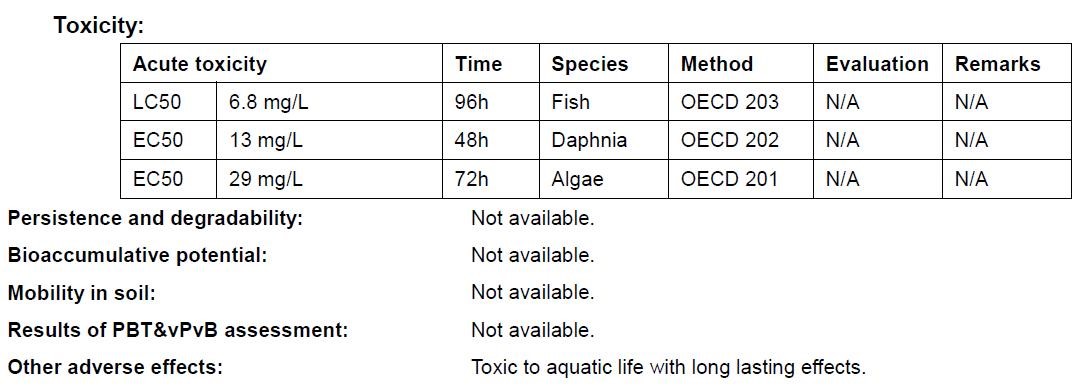 13. INFORMATION CONCERNING DISPOSALProduct: dispose of in accordance with state and local regulations.European waste catalogue: the declaration of the waste number must be specified by the branch or process in accordance with the EMC regulations.Contaminated packaging: completely empty packaging may be treated as household waste.PL Pigment can be one of additives and added into many medium, such as coat, paint, ink plastic, glass, ceramic etc.PL Pigment can repeatedly absorb energy and emit visible light for over 20 years without any perceivable change of its properties.14. INFORMATION CONCERNING TRANSPORTGGVSee/IMDG-Code:-	UN-NR:-	ICAO/IATA: not regulatedGGVE/GGVS: not classified	ADE/RID: not classified	ADNR:-15. INFORMATION CONCERNING REGULATIONSlabelling in accordance with GefstoffV/EC.: the product does not require a hazard warning label in accordance with EC directives/German regulations on dangerous substances.National	requirements: VbF-class:-16. OTHER INFORMATIONObserve national and local legal requirementsSources of documentation: technical safety constants sorbe; merck index; WelzbacherMaterials Listings:Sr2CO3; Al2O3; Eu2O3;Dy2O3;All information in this document is concerning the safety requirements of the product. All details are based on our best knowledge of the current situation. However, they do not apply as assurance for quality of the product with regard to liability resp. Guarantee. All details are given without obligation.Disclaimer: Glowin’ Neon provides the information contained herein in good faith but makes no representation as to its comprehensiveness or accuracy. This document is intended only as a guide to the appropriate precautionary handling of the material by a properly trained person using this product. Individuals receiving the information must exercise their independent judgment in determining its appropriateness for a particular purpose.GLOWIN’ NEON MAKES NO REPRESENTATIONS OR WARRANTIES, EITHER EXPRESS OR IMPLIED, INCLUDING WITHOUT LIMITATION ANY WARRANTIES OF MERCHANTABILITY, FITNESS FOR A PARTICULAR PURPOSE WITH RESPECT TO THE INFORMATION SET FORTH HEREIN OR ⅶ WILL NOT BE RESPONSIBLE FOR DAMAGES RESULTING FROM USE OF OR RELIANCE UPON THIS INFORMATION.  Chemical NameComposition Raw MaterialCAS NOweight PercentDysprosium and europium doped strontium dialuminium tetraoxide(monoclinic)Al2 O4 .Dy0.02 .Eu0.01 .Sr0.97201426-52-0≥99%Physical state: Color:Solid powderDaylight: Light-yellow Glow: Yellow-GreenOdor:noneMelting point:No melting point was record until 1550°C but only a continuous decomposition from 1320°CFlash point/Ignition:n. a.pH-value:10~12 (After 100 hours in water)Burning properties:n. a.Density:app. 3.4 g/cm3